Regular MeetingOf theBoard of EducationCommunity Unit School District No. 20Lawrence/Crawford Counties, IllinoisDecember 14, 2021	A regular meeting of the Board of Education, Community Unit School District 20, was held Tuesday, December 14, 2021 at Lawrenceville High School Cafeteria. President TJ Pargin called the meeting to order at 7:06 p.m.Members present: 	Kyle GrayDana Goodwin				Ron Waldrop				Kenny Waller					Reese Ivers					T.J. Pargin		Members absent: 	Mike Seitzinger				Also present were: Superintendent Mr. Doug Daugherty; Principals Mr. Paul Higginbotham, Brittany Boldt, Mrs. Julie Hayes; Technology Coordinator Mr. Brandon Stewart.Pledge of Allegiance Agenda	A motion made Kenny Waller, seconded by Kyle Gray to approve the agenda.  All members voted aye. Motion carried.	Consent Agenda	A motion by Ron Waldrop, seconded by Dana Goodwin to approve the consent agenda. All members voted aye. Motion carried.	Recognition and Comments of Employees and General PublicNoneCorrespondenceNoneOld Business of the Board of Education-Approval of Tax Levy: A motion made by Ron Waldrop with a second by Kenny Waller to pass the tax levy. Roll call was taken all members voted aye.New Business of the Board of EducationAdministrative ReportsParkside report presented by Principal Julie Hayes – Parkside Elementary School1900 Cedar StreetLawrenceville, IL 62439618-943-3992www.cusd20.netJulie Hayes, Principal		           	           	     Greg Wood, Assistant Principal     Laura Zehner, Dean of StudentsTO:  		CUSD #20 Board of Education, Doug Daugherty SuperintendentFROM:	 Julie Hayes, PrincipalRE:		 December 2021 Board NotesNovember Students of the Month include the following:  Jasper Donelson, (Whewell)(k),Jaelynn Williams (Jones)(1st), Meredith Tussey (Lankford)(2), Lileigh McGrath (Zuber) (3), Sloane Brian (Hittington)(4), Jaylynn Schultz, (Mikeworth) (5)December Students of the Month include the following:  Mary Pinkstaff  (Pentell), Bay Yochum (Wells)(1st), Trent Phillippe (Shuff)(2nd), Jace Lemeron (Whittler) (3rd), Neko Bickers (Hahn) (4th), Lucy Scott (York)(5th)Parkside students and staff are participating in the “12 Days of Christmas.”  The information is attached.This month Parkside celebrates Habit #4, “Think Win-Win.”The following Student Lighthouse Members were chosen after filling out an application, being interviewed, and then selected.  Allyson Helregal, Ava Cessna, Aubrey Russell, Anaisha Parker, Justin Herron, Lewis Taylor, Leia Bobe, Elise Crawford, Becca Gress, Charley Seitzinger, Evelyn Padgett, Sarah Ruppel, Abriell Lake, and Molly Sievers are our members this year.December 13th and 14th, Dental Safari will be set up in the community room to service students.On December 14th at 1:30 p.m. Mrs. Mendenahll will Livestream kindergarten and first-grade students while singing a few holiday songs.  She and Mrs. Tohill will do the same with second and third graders on December 16th.Students participating in Jump Rope for Heart will get the opportunity to “egg” a volunteering staff member.  The event will take place right before Holiday Break.  Parkside Students raised just over $1000.00 for the National Heart Association.We will have a trial run of breakfast in the cafeteria next week.  We hope this is one more step to moving forward in the future.Tuesday, December 21st, is the end of the second quarter and one- hour early out dismissal.  We will be serving Parkside Staff hoagies, chips, and a dessert for lunch.  Also, for any staff member that would like to be a part of our gift change, we ask that they bring a $10.00 gift.Parkview report presented by Interim Principal Brittany BoldtCOMMUNITY UNIT SCHOOL DISTRICT NO.20PARKVIEW JUNIOR HIGH SCHOOL1802 CEDAR STREETLAWRENCEVILLE, ILLINOIS 62439Telephone: 618-943-2327 					Fax: 618-943-6245Brittany Boldt, Interim Principal				       Travis Reider, Dean of Students____________________________________________________________________________Parkview December Board of Education Public ReportParkview News8th Grade Night on November 18th was a success for our 8th grade girls’ basketball players. December 4th Parkview band and choir students performed during the Christmas parade. December 6th Mr. Fabian Ramirez spoke to the student body about Bully Prevention. The student body was excellent.December 7th Parkview band and choir performed at their Christmas concert at LHS. 8th graders are working on an extensive book report project to finish out the semester.  The assignments include book summary, favorite chapter summary, character analysis, author study, free choice activity. The focus was on MLA format.7th grade writing students are working on descriptive writing. Students are creating real estate flyers and 3D models of their dream house. The twist is students are doing this as a holiday character. Elements of character analysis have been added into this mini unit. So far, it has been really fun to see the creative ideas they have! Mr. Kennard, along with his 8th grade science students, have been working hard on their Science Fair posters throughout the month.Parkview staff will enjoy a Christmas lunch provided by the Board of Education from Whittaker’s Beef – we thank each of you for your support this year!Parkview Curriculum UpdatesRTI Update - Winter benchmark testing has concluded by Mrs. Stallings. The teachers and Mrs. Stallings handled the testing wonderfully, as did the students. Data will be distributed to Mrs. Boldt by December 17th. Conversations regarding the status of our students’ progress will be discussed on the Teacher’s Institute Day January 3rd.Continuing to build School Improvement Plan based upon district goals.RTI groups will begin to be meeting with grade level teachers during Personal Learning second semester. Data will be pushed throughout the semester that supports aimswebPlusMath department met today, Tuesday, December 14, to begin working on new curriculum to pilot.Science department will be meeting Thursday, December 16th.January 3rd we will have a district math team meeting from 10:00 – 11:30 at LHS.Departmental curriculum development to begin in January.After school tutoring continues every Tuesday – Thursday at Parkview. This has been a huge success!Upcoming EventsDecember 20: 2nd Quarter Grades DueDecember 21: PBIS Fun Day in the morning and Talent Show in the afternoonDecember 21: 1 - hour early dismissalDecember 21: Faculty Christmas PotluckDecember 21: End of the QuarterJanuary 3 boys’ basketball at Rivet at 5:30January 5 boys’ basketball versus Red Hill at 6:00January 5 wrestling verse Shelbyville at LHS at 5:30January 6th 5/6 grade boys’ basketball at LTC verse New Hebron at 6:00 January 7th – 13th boys LEIC Tourney at Oblong January 8th wresting at Jacksonville Tourney at 9:00 amJanuary 10th volleyball at Newton at 4:30January 13th 5/6 grade basketball verse Red Hill at 6:00 Building Needs/ConditionsWe will be looking at the heat sensors with Security Alarms after Christmas to get a quote to replace. Still encouraging the replacement of the portable sound system in the gymnasium.LHS report presented by Principal Paul Higgenbotham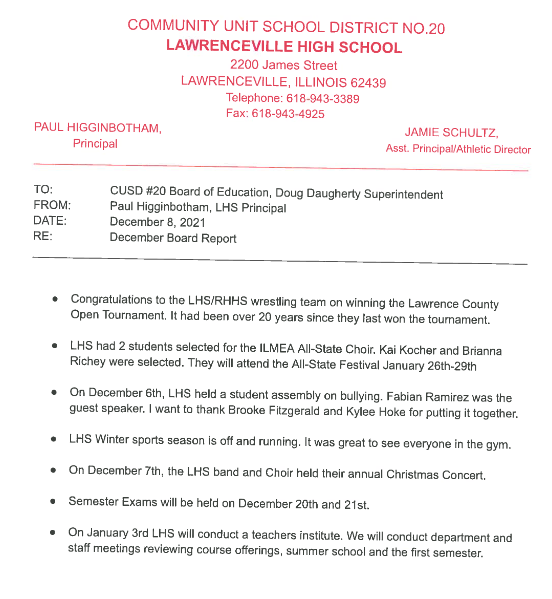 Superintendent-Superintendent Daugherty stated the year has been going good. We are still seeking bus drivers and the requirements to get your bus license will be changing next year. If anyone knows of someone interested please have them contact the district office for details. ROE will be holding classes to push for more to apply before the changes are made. -A taco bar will be set up on January 3rd for staff at 11:30 at LHS cafeteria. Board members are invited for lunch. Action ItemsApproval to advertise for fuel bidsA motion made by Ron Waldrop, with a second by TJ Pargin was made to accept; roll call was taken and all members voted aye. Motion carried.Approval to Authorize Superintendent, Board President, and Board Vice President to tentatively award fuel bid at 11am, January 19, 2022, pending final Board approval. A motion made by Kyle Gray, with a second by Kenny Waller was made; roll call was taken and all members voted aye. Motion carried.Approval of first reading of Press PoliciesA motion made by TJ Pargin, with a second by Kenny Waller to approve; roll call was taken and all members voted aye. Motion carried.Approval of changes to Parkview Junior High handbook effective January 4, 2022. -Kenny Waller asked the wording be changed to include tobacco and vaping. The new policies will be changed as vaping is becoming more of an issues at junior high level. A motion made by Kyle Gray, with a second by Kenny Waller to approve; roll call was taken and all members voted aye. Motion carried.Approval of fee waiver for Kids Shopping Day of Lawrence County to use Parkside grounds for 2022 Southern Illinois Spring Classic in MarchA motion made by Ron Waldrop, with a second by Dana Goodwin to approve; roll call was taken and all members voted aye. Motion carried.Approval of overnight trip to the All State Choir Festival on January 26th-29thA motion made by Ron Waldrop with a second by TJ Pargin to approve; roll call was take Approval of overnight trip for the LHS wrestling team to Springfield on December 27th-28thA motion made by Kyle Gray, with a second by Kenny Waller to approve; roll call was taken and all members voted aye. Motion carried.Approval of overnight trip for LHS cheer squad to Buffalo Grove and Lake Zurich on January 7th-8thA motion made by TJ Pargin, with a second by Dana Goodwin to approve; roll call was taken and all members voted aye. Motion carried.Executive SessionA motion by Dana Goodwin, second by Ron Waldrop, to go into executive session  at 7:44pm to discuss personnel matters, employment of personnel, and approval to post positions as per 5ILCS 120/2 of the Illinois School Code.  Roll call vote: K. Gray, aye; D. Goodwin, aye; T. Pargin, aye; R. Ivers, aye; R. Waldrop, aye; K. Waller, aye.  Motion carried and the board went into Executive Session at 7:45pm.AFTER EXECUTIVE SESSION…	A motion by Reese Ivers, seconded by Dana Goodwin, to reconvene to open session.  All members present voted aye, and the meeting reconvened at 9:35 p.m.	A motion by Kyle Gray, seconded by Ron Waldrop, to approve the retirement of Ladell Stewart, LHS guidance counselor, effective at the end of the school year.   Roll call vote: Goodwin, aye; Gray, aye; Ivers, aye; Pargin, aye; Waldrop, aye; Waller, aye.  Motion carriedA motion by Dana Goodwin, seconded by Ron Waldrop, to approve the employment of Natalie Steffey as Parkview language arts teacher.  Roll call vote: Goodwin, aye; Gray, aye; Ivers, aye; Pargin, aye; Waldrop, aye; Waller, aye.  Motion carried 	A motion by Ron Waldrop, seconded by Kyle Gray, to approve the employment of Jeannie Sanders as Parkside cook. Roll call vote: Goodwin, aye; Gray, aye; Ivers, aye; Pargin, aye; Waldrop, aye; Waller, aye.  Motion carriedA motion by TJ Pargin, seconded by Kyle Gray, to approve the employment of Amy Stork as Parkside aide. Roll call vote: Goodwin, aye; Gray, aye; Ivers, aye; Pargin, aye; Waldrop, aye; Waller, aye.  Motion carried 	A motion by Ron Waldrop, seconded by TJ Pargin, to approve the posting of Parkview Principal and LHS guidance counselor.  Roll call vote: Goodwin, aye; Gray, aye; Ivers, aye; Pargin, aye; Waldrop, aye; Waller, aye.  Motion carried	A motion by TJ Pargin, seconded by Kenny Waller, to approve the increase in pay for Travis Reider, Parkview Dean of Students, as presented.  Roll call vote:  Goodwin, aye; Gray, aye; Ivers, aye; Pargin, aye; Waldrop, aye; Waller, aye.  Motion carried.	A motion by Ron Waldrop, seconded by TJ Pargin, to approve the phone stipend benefit for Parkside secretary Jonee Colvin.  Roll call vote:  Goodwin, aye; Gray, aye; Ivers, aye; Pargin, aye; Waldrop, aye; Waller, aye.  Motion carried.A motion by Kyle Gray, seconded by Ron Waldrop, to adjourn.  All members present voted aye.  Motion carried, and the meeting adjourned at 9:37 p.m.________________________________          _______________________________President					         Secretary